                          Государственное бюджетное общеобразовательное учреждение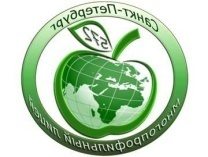     лицей № 572 Невского района Санкт-ПетербургаСРЕЗОВЫЕ РАБОТЫПО КУРСУ «Геометрия»8 классРазработано учителем математикиКазюра Ларисой Николаевнойг. Санкт-Петербург, 2015Работа по геометрии №1 для 8 классаВариант 1Диагональ BD параллелограмма ABCD образует с его сторонами углы, равные 65° и 50°. Найдите меньший угол параллелограмма. 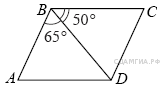 В выпуклом четырехугольнике ABCD , , , . Найдите угол A. Ответ дайте в градусах.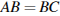 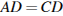 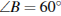 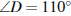 
В равностороннем треугольнике  ABC  медианы  BK  и  AM  пересекаются в точке O. Найдите .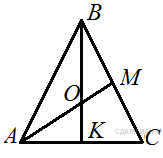 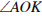 В равнобедренном треугольнике ABC с основанием AC внешний угол при вершине Cравен 123°. Найдите величину угла ABC. Ответ дайте в градусах.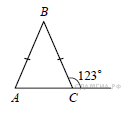 Периметр квадрата равен 160. Найдите площадь квадрата.Из квадрата вырезали прямоугольник (см. рисунок). Найдите площадь получившейся фигуры. 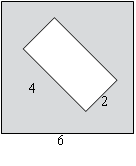 Колесо имеет 18 спиц. Найдите величину угла (в градусах), который образуют две соседние спицы.В треугольнике ABC проведена биссектриса AL, угол ALC равен 37∘, угол ABC равен 25∘. Найдите угол ACB. Ответ дайте в градусах. 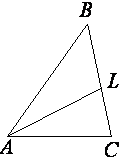 В равнобедренной трапеции известны высота, меньшее основание и угол при основании. Найдите большее основание. 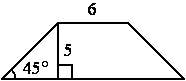 Прямые m и n параллельны. Найдите ∠3, если ∠1=6∘, ∠2=101∘. Ответ дайте в градусах. 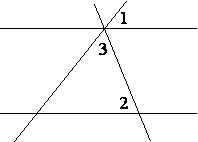 Найдите величину угла AOK, если OK — биссектриса угла AOD, ∠DOB=64°. Ответ дайте в градусах. 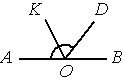 Работа по геометрии №1 для 8 классаВариант 2Диагональ  AC  параллелограмма  ABCD  образует с его сторонами углы, равные 30° и 45°. Найдите больший угол параллелограмма. 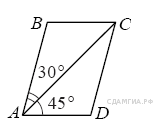 Сумма трех углов выпуклого четырехугольника равна 300°. Найдите четвертый угол. Ответ дайте в градусах.В равностороннем треугольнике ABC биссектрисы CN и AM пересекаются в точке P. Найдите .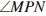 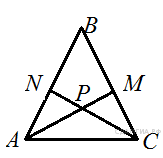 В треугольнике ABC AC = BC. Внешний угол при вершине B равен 146°. Найдите угол C. Ответ дайте в градусах.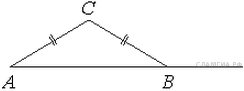 Периметр квадрата равен 40. Найдите площадь квадрата.Из квадрата вырезали прямоугольник (см. рисунок). Найдите площадь получившейся фигуры. 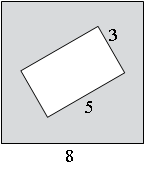 Сколько спиц в колесе, если угол между соседними спицами равен 18°?В равнобедренной трапеции известна высота, большее основание и угол при основании. Найдите меньшее основание. 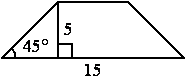 В треугольнике со сторонами 16 и 2 проведены высоты к этим сторонам. Высота, проведённая к первой стороне, равна 1. Чему равна высота, проведённая ко второй стороне? Прямые m и n параллельны. Найдите ∠3, если ∠1=24∘,∠2=90∘. Ответ дайте в градусах. На прямой AB взята точка M. Луч MD – биссектриса угла CMB. Известно, что ∠DMC=60∘. Найдите угол CMA. Ответ дайте в градусах. 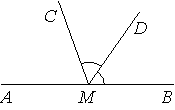 193231,Санкт-Петербург ул. Латышских стрелков, д.9,к.1Тел. 583-26-33 Факс 583-26-33 е-mail school572@mail.ruhttp://gbou572.ru	